PREBIVALSTVO AVSTRALIJEZNAČILNOSTI POSELITVEZa avstralsko celino je značilna neenakomerna poseljenost, kar je posledica gosteje poseljenih jugovzhodnih in jugozahodnih območij. Poselitev sušnih območij v notranjosti celine je manj kot 1preb..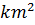 Ozonska luknja v atmosferini plasti je vedno večja in prepušča vedno več UV žarkov kar povzroča vedno več obolenj za rakom na koži. Ta problem je posebej preveč izrazit v Avstraliji.ABORIGINISo domorodno ljudstvo, ki živi v različnih predelih Avstralije, predvsem pa v notranjosti celine. Pripadajo različnim plemenom in govorijo okoli 500 narečij.     Spadajo med najstarejša ljudstva sveta, saj njihov začetek seže 40.000 let nazaj, v čas ob koncu zadnje ledene dobe.            Domnevno so prišli v Avstralijo s čolni iz lubja in s sabo pripeljali pse, ki so predniki današnjih dingov. Ti kamenodobni nabiralci sicer niso imeli loka in puščice, pri lovu pa sta jim pomagali dobro premišljeni napravi-BOOMERANG in WOOMERA. Ko so na avstralski obali leta 1788 pristali prvi Evropejci, da bi ustanovili kazensko kolonijo, ja na vsej celini živelo pribl. 200.000 domačinov, ki so govorili 50 narečij. Ko so se Evropejci začeli naseljevati so domačine poimenovali ABORIGINI. S tem so mislili na ljudi, ki so tam živeli od najstarejših časov.                                      V Avstraliji je danes še okoli 160.000 domorodcev. Večinoma živijo v mestih. Tisti, ki živijo v mestih se danes soočajo s problemi kot so: majhno plačilo za delo v rudnikih in na farmah belcev. Po letih borbe so dobili nekaj pravic a še vedno ne vsega. Tudi z malo pravicami pa belci mislijo, da imajo Aborigini pravic preveč.                                                   Le nekaj malega jih skuša živeti po starem načinu v notranjosti celine. So zelo prilagodljivi naravi. Lastnine imajo zelo malo, in vse kar potrebujejo si naredijo iz naravnega materiala. Živeli so v preprostih bivališčih iz lubja in lesa. Dobro ohranjena narava jim je pomembna in sveta.                  Živeli so v sušnih delih celine, kjer je vode malo. Dobili so jo na različne načine, npr. ko je bila suša so vodo pridobili iz puščavskih žab, ki so bile zakopane v pesek. Potovali so skozi grmičasto pokrajino, lovili s kopji in bumerangi ter si iskali hrano. Jedli so rastline in žuželke. Poznali so vse užitne rastline ali grmiče. Mladeniči so lovili kenguruje, emuje  ali oposume. Nastavljali so vabe za ribe in lovili race. Ženske so nabirale užitne rastline, ličinke žuželk in zaloge medenih mravelj.  Kadar jim je začelo primanjkovati hrane, so se redno selili na nova območja svoje podedovane zemlje. Ko so odhajali so pogosto zemljo zažgali, da bo ob vrnitvi znova rodovitna. V tisočletjih so Aborigini razvili način življenja, ki je bil miren in zelo primeren njihovi deželi. Nobenega dokaza ni, da bi se kdaj vojskovali. Ljudstva so živela v sožitju.   Njihova vera uči, da so zemljo in vse na njej ustvarili duhovi prednikov. Sanjski čas je po njihovem verovanju čas, ko zaspijo. Starejši, zelo spoštovani člani plemena, so na mlajše prenašali običaje in skrivne obrede ter jih učili, kako se je mogoče pogovarjati z duhovi prednikov. K duhovni strani njihovega življenja spada praznik CORROBOREE. Člani plemena, ki so se pobarvali z belo in rdečo barvo, kot je veleval obred, so s petjem in plesom slavili življenje. Pri tem so igrali na domače pihalno glasbilo DIDGERIDOO.       Iz tega se je razvila tudi umetnost. Risali so na stene in njihove umetnine so ene prvih na svetu. Prve poslikave so bile različne podobe, naslikane na evkaliptusovo lubje v barvah, ki so jih pridobili iz prsti. Najpogosteje so poslikave predstavljale mitološke zgodbe ali pa rastlinske in živalske motive. Znane so poslikave na Ayers Rock (Uluru), (velike rdeče skale, največji monolit na svetu). Zanimivosti so tudi različni kamni imenovani DEVILS MARBLES.Ko so v Avstralijo prišli Evropejci, so Aborigine lovili kakor divjad in pobijali moške, ženske in otroke, preživelim pa so vzeli zemljo. Veliko domačinov je umrlo zaradi različnih bolezni, ki so jih tujci prinesli na njihovo zemljo. Na javnih krajih Aborigini niso smeli biti z belci. To se je spremenilo šele v 20.stol, ko so borci za pravice Aboriginov prepričali vlado, da imajo lahko Aborigini državljanske pravice. Zdaj je od vsega prebivalstva le še 2% , kar je zelo malo. Današnji živijo polnomadsko življenje v lovsko-nabiralniških skupinah in se zadržujejo v notranjosti celine. Število domačinov znova narašča.PRISELJENCIPrvi ljudje, ki so odkrili Avstraliji so uradno Evropejci. To je bilo konec 18. stol. Od takrat zasledimo na avstralskih tleh Evropske sledove. Priseljenci so večinoma Britanci, ki so v 18. stol. imeli kazenske kolonije v Avstraliji. Najdemo pa tudi druge Evropejce (med njimi pribl. 25.000 Slovencev) in Azijce. TJ tam najdemo vse rasne tipe. V Avstraliji kakor na drugih celinah najdemo tudi znane osebnosti kot so: PEVCI        Cody Simpson                          Tracy Bartram                        Scott Darlow  ROMANOPISCI       Bryce CourtenayZNANSTVENIKI          Charles Lane Poole                                         John Albert LongIGRALCI          Robert Taylor                         Andrew McFarlane Znano je, da se v Avstralijo ljudje še vedno naseljuje. Eden od razlogov je ugodno podnebje. Na priseljevanje močno vpliva avstralska politika priseljevanja, ki je se  zgodovini nekajkrat izrazito spremenila.